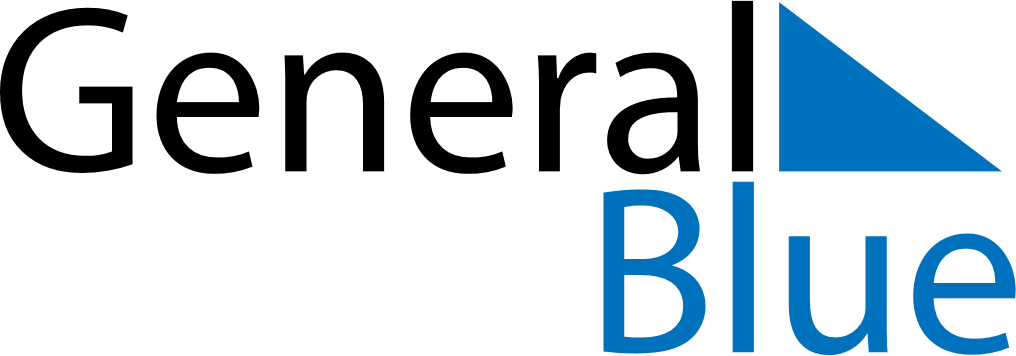 December 2024December 2024December 2024Central African RepublicCentral African RepublicSUNMONTUEWEDTHUFRISAT1234567Republic Day8910111213141516171819202122232425262728Christmas Day293031